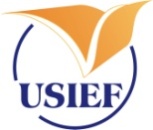 UNITED STATES-INDIA EDUCATIONAL FOUNDATIONFulbright House, 12 Hailey Road, New Delhi 110 0012024-2025 Fulbright-Nehru International Education Administrators SeminarLetter of Support from Home InstitutionInstructions to the applicant: At the time of submitting the application, if employed, you should obtain the letter of support from home institution for your Fulbright-Nehru application. Please obtain the letter of support from the appropriate administrative authority (e.g., Vice-Chancellor/Registrar/Principal/Director) and not the immediate supervisor or head of the department.  You must submit the project statement, curriculum vitae, detailed essay and institutional statement of the Fulbright-Nehru application to your employer for the endorsement along with this form. Please request the employer to return the signed form to you so that you can scan and upload it to your online application as per the instructions. The employer also has the option of sending this form directly to the Senior Program Officer-Indian Program, United States-India Educational Foundation, New Delhi at ieas@usief.org.in to reach no later than August 14, 2023.Note to the employer:  Please review the application and indicate if you support it. Your opinion about the usefulness of the fellowship to the institution as well as to the applicant on his/her return from the U.S. is invited. Also specify whether the applicant will receive leave for the fellowship period, if selected. Please return this form to the applicant. Or please send this form directly to the Senior Program Officer-Indian Program, United States-India Educational Foundation, New Delhi at ieas@usief.org.in to reach no later than August 14, 2023.Employer’s Comments: Name of Applicant        Position	     Department       Institution	     City       Employer's SignatureEmployer's SignatureDate:Name:	Official Seal:	Designation: